Niech będzie pochwalony Jezus Chrystus!                                              16.04.2020 r. Temat:   Św. Faustyna, wybrana przez Jezusa, aby mówić ludziom                                                     o Jego miłości.   W niedzielę po Wielkanocy  obchodzimy ważne święto – jest to święto, którego  chciał sam Pan Jezus. Powiedział o tym siostrze Faustynie, polskiej siostrze zakonnej.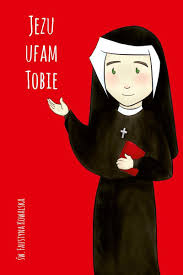   Siostra Faustyna Kowalska z polecenia Pana Jezusa przypomniała ludziom o tym, że Pan Bóg bardzo ich                       kocha  i chce im przebaczyć wszystkie złe czyny,                          tzn. jest miłosierny.                                                                                                             Faustyna wszystkie rozmowy z Jezusem zapisywała                                      w zeszycie, dziś nazywamy go Dzienniczkiem.    Pan Jezus chciał także, aby namalowano Jego obraz.     Faustyna poprosiła o to malarza.                                                                                ~ Na tym obrazie Jezus jedną rękę podnosi do góry,                    bo chce nam powiedzieć coś bardzo ważnego:                                   „Zosiu, Gabrysiu, Helenko, Antosiu, Konradzie…. :                                      zobacz jak ja Ciebie mocno kocham”.                                       Drugą ręką Jezus pokazuje swoje serce, z którego wychodzą dwa promienie, tzn. że Jezus jest wyjątkowy. Obraz podpisany jest słowami „Jezu ufam Tobie”,                      tzn. wiem, że zawsze jesteś przy mnie. 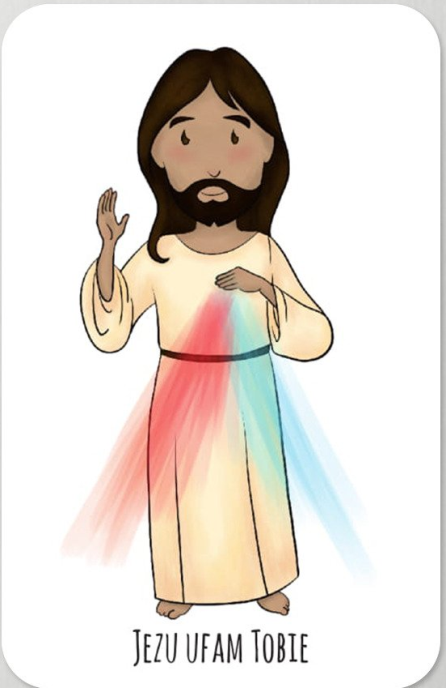 - Widziałaś/łeś już taki obrazek?  Pan Jezus, obiecał wszystkim, którzy mają taki obraz                                                                    w domu, że nigdy ich nie opuści, jeżeli będą się przy nim modlić. Koniecznie sprawdź :   Jezu ufam Tobie katecheza dla dzieci  https://view.genial.ly/5e95c0ced82ffd0dbff75fa3/social-horizontal-post-jezu-ufam-tobie-katecheza-dla-dzieci-mlodszych?fbclid=IwAR0rxpqpP9RaQKjneTu0aObqlPB8OxVxWPosłuchaj piosenki o św. Faustynie: Cud malina siostra Faustyna  https://www.youtube.com/watch?v=ZrMBAP9gtlA&t=37s Zadanie:        Pokoloruj obrazek, namaluj  niebieski promień i czerwony płynący z serca Pana Jezusa. Poproś Rodziców o podpisanie obrazu słowami : „Jezu ufam Tobie” oraz podpisanie pracy Twoim imieniem i nazwiskiem. Prace nadesłane do piątku będą umieszone na Facebook’owej stronie Parafii św. Andrzeja Apostoła w Choczu.   *Jeżeli nie możesz wydrukować, spróbuj narysować sama/ sam.                                                                                                 ~ Zostańcie z Bogiem ! ~                                   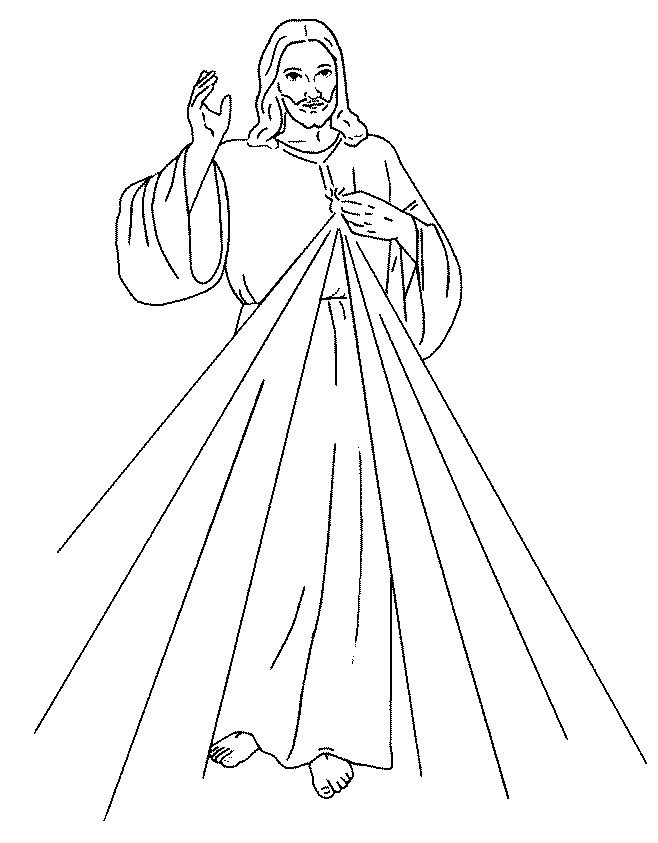 